I. स्वर लिखिए अ – अः (Write vowels)अ to अः                                                 5II.व्यंजन लिखिए क – म ( Write consonants ) क to म                                    5   क	_____	_____	_____	_____  च   _____	_____	_____	_____	  ट	_____	_____	_____	_____  त	_____	_____	_____	_____  प	_____	_____	_____	_____III.जोड़े मिलाओ( Match the following )							    5शाम					Clothकपड़ा					Eveningस्वच्छता				Midday	गाजर					Cleanliness	मध्याहन				CarrotIV.समान लय वाले शब्द बनाइए:  Make the rhyming words__________       5                          क	      गु	____________	____________		____________	         अ 					____________	____________	     इ    लV. शब्द पढकर सही जगह पर लिखिए:						                    5(Read the words and write them at proper place).कन्या, चिट्ठी, न्याय, इक्टवा, प्याज, मट्टी, प्यार, धन्यवाद.			1. _________						1. _________                   2. _________							2. _________                         1.__________                         2.__________MIDTERM TESTCRT-01MIDTERM TESTCRT-01MIDTERM TESTCRT-01MIDTERM TESTCRT-01NAME :CLASS: III- SUBJECT: HINDIDATE:  CH -CH -MARKS:                                25SUBJECT TEACHER’S SIGNATUREPARENT’S  SIGNATURE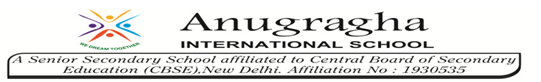 